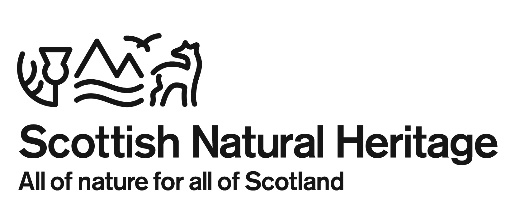 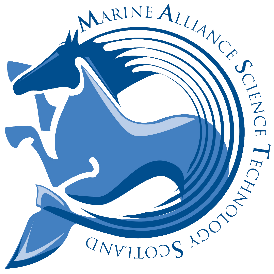 We would appreciate your co-operation in completing this form. This will enable us to match potential PhD Internship projects to the most appropriate SNH staff, and, to maintain a record of possible applicants. The information you give will be treated with the strictest confidence.This form should be returned to masts@st-andrews.ac.uk by the deadline of noon on 28/3/19.Application Form for Proposals for SNH-MASTS Internship A. INFORMATION ABOUT THE PROPOSED INTERNSHIP PROJECTProposed project title you are interested in. If you are interested in more than one of the offered internships, please complete a separate application for each one. Inter-habitat linkages between Priority Marine Features in Scotland’s marine environment(Perth (Battleby) host but flexible working location)		Stocktake of progress in implementing recommendations for the protection and conservation of OSPAR listed species and habitats in Scotland(Inverness host but flexible working location)			Background and rationale of your suitability to the internship project.  Please include relevant experience and skills that you can offer to achieve the outcomes and deliverables proposed.  Why is this project important to you?  What aspects are you particularly interested in and why? (max 1000 words).(Please tell us about previous relevant experience, including educational and professional qualifications. Continue on a separate sheet if necessary.  You may enclose a copy of your CV if you wish.)Is the proposed schedule and/or timetable for work during this internship suitable for you or requiring discussion?  (3-month internship to be completed in financial year 2019-20 – see section 8 in each proposal for specific timings) (max 300 words)Do you hold a current UK driving licence?	Yes 		No 	Please add any other information that might be helpful, if relevant.B. PERMISSION AND REFEREESYou should have discussed this opportunity with your PhD supervisor and have their permission to suspend your PhD studies to undertake an internship. We will let you know if we intend to seek references.Primary University Supervisor’s Name and email addressName and email address of additional refereeC. APPLICANT INFORMATION Applicant Name	Applicant AddressApplicant email address